РЕСПУБЛИКА ДАГЕСТАНАДМИНИСТРАЦИЯ МУНИЦИПАЛЬНОГО РАЙОНА«МАГАРАМКЕНТСКИЙ РАЙОН» 368780, с.Магарамкент, ул.Гагарина,2                                                                                     тел: 55-18-00                                                                                                                                                 e-mail:mkentrayon@e-dag.ru«_ _ »________ __  2018 г.                                                                                                      №___________         На №11/7-24-039   от 22.03.2017 годаПредставляем информацию по целевым индикаторам итогов реализации приоритетных проектов развития Республики Дагестан за I полугодие 2018 года в МР «Магарамкентский район».    Приложение: на 12 листах.   Врио глава муниципального района    	                          Г.Ж.МурадалиевИсп: Абдурагимов Р.Н.Тел: 8 (235) 2-50-33Информацияо реализации приоритетных проектов развития Республики Дагестанна территории муниципального района«Магарамкентский район» за I-квартал 2018 года1. «ОБЕЛЕНИЕ» ЭКОНОМИКИ»1.1Поступления по земельному налогу, млн. рублейИндикативный показатель на I-полугодие 2018 года – 2,8 млн. руб.Фактическое поступление- 6,541 млн. руб. или 233,5% к плановому показателю на 2018 год и 141,6% к аналогичному периоду 2017 года.1.2 Количество земельных участков, внесенных в базу данных ГКН, ед.Индикативный показатель на 2018 год отсутствует. На 01.07.2018 года в количество земельных участков, внесенных в базу ГКН составляет 32088 ед.Количество земельных участков, зарегистрированных в Едином государственном реестре прав на недвижимое имущество составляет 16139 ед.1.3Доля земельных участков, внесенных в базу АИС «Налог-3», к общему количеству земельных участков, %.Индикативный показатель на 2018 год – 2987 ЗУ. Фактический показатель за I-полугодие 714 ЗУ, что составляет 24,6% от планового показателя.Пояснение: невыполнение индикативного показателя объясняется отсутствием адресных характеристик сел, несоответствием адресов. 1.4 Поступления по налогу на имущество физических лиц, млн. рублейИндикативный показатель на I-полугодие 2018 года – 1,567 млн. руб. Фактическое поступление- 1,170 млн. руб. или 74.6% к плановому показателю и 85,3% к аналогичному периоду 2017 года.1.5 Количество объектов капитального строительства, внесенных в базу данных ГКН, ед.Индикативный показатель на 2018 год отсутствует.На 01.07.2018 года количество ОКС внесенных в базу ГКН составляет 9381 ед.Количество ОКС зарегистрированных в Едином государственном реестре прав на недвижимое имущество на 01.07.2018 г. составляет 6525 ед.1.6Доля объектов капитального строительства, внесенных в базу АИС «Налог-3», к общему количеству объектов капитального строительства, %Индикативный показатель на 2018 год – 573 объекта. Фактический показатель за II-квартал 2018 года составляет 368 объекта или 64,2% от плана.1.7 Поступление НДФЛ в консолидированный бюджет МР «Магарамкентский район», тыс. рублей.Индикативный показатель на I-полугодие 2018 года –44,9 млн. руб.Фактическое поступление – 50,9 млн. руб. или 113,3% к плановому показателю или 94,4% к аналогичному периоду 2017 года.1.8 Поступления от налогоплательщиков, применяющих специальные налоговые режимы, млн. рублей.Индикативный показатель за I-полугодие 2018 года -4,321 млн. руб.Фактическое поступление–6,043 млн. руб. или 139,8% к плановому показателю и 80,4% к факту 2017 года.Пояснение: Поступление единого налога на вмененный доход за I-полугодие 2018 года составило 0,267 млн. рублей, или 48,6% от установленного планового задания.Снижение показателя по данному налогу связанно с переходом значительного количества плательщиков ЕНВД на иные режимы налогообложения. Поступление налога, уплачиваемого в связи с применением упрощенной системы налогообложения, составило 5,118 млн. рублей, или 147,8% от установленного планового задания.Единый сельскохозяйственный налог за I-полугодие 2018 года поступил в размере 0,657 млн. руб. или 212,8% от планового показателя.1.9 Поступление неналоговых доходов, млн. рублейИндикативный показатель на I-полугодие 2018 года –7,111 млн. руб. Фактическое поступление – 5,606 млн. руб. или 78,8% к плановому показателю и 84,6% к факту 2017 года.Пояснение: выполнение индикативного показателя за I-квартал 2018 года и фактического показателя за аналогичный период 2017 года объясняется:Активизацией работы МКУ «Отдел земельных отношений и землепользования» в части взыскания образовавшейся задолженности по арендной плате.1.10 Количество выявленных и поставленных на налоговый учет лиц, осуществляющих предпринимательскую деятельность без соответствующей регистрации в налоговых органах, чел.Индикативный показатель не установлен.Количество выявленных и поставленных на налоговый учет лиц, осуществляющих предпринимательскую деятельность без соответствующей регистрации в налоговых органах за I-полугодие 2018 года составило-79 чел. Также с начала текущего года составлено 121 протокол об административном правонарушении по ст.14.1 КоАП работниками полиции и налоговой инспекции на лиц, которые осуществляют предпринимательскую деятельность без постановки на учет в налоговых органах.1.11 Количество выявленных лиц, работающих без оформления трудовых отношений, с которыми заключены трудовые договоры.Количество выявленных лиц, работающих без оформления трудовых отношений, с которыми заключены трудовые договоры составило 166 чел.2. «ТОЧКИ РОСТА», ИНВЕСТИЦИИ И ЭФФЕКТИВНОЕ ТЕРРИТОРИАЛЬНОЕ РАЗВИТИЕ»2.1 Объем привлеченных внебюджетных инвестиций в основной капитал, млн. руб.Объем привлеченных инвестиций в основной капитал (внебюджетные источники) составляют 1355 млн. руб. или 1389 млн. руб. в аналогичном периоде 2017 года. 2.2. Количество реализуемых инвестиционных проектов, ед.Индикативный показатель отсутствует.Фактическое количество реализуемых инвестиционных проектов по состоянию на 01.07.2018 года-8 ед., в том числе: 2 проекта по строительству тепличных комплексов в с. Картас-Казмаляр; 1 проект строительство спортивного комплекса на площади 1500 кв.м. в с. Кчун-Казмаляр; 1 проект по строительству детского сада на 50 мест в с.Мугерган; 2-проекта по строительству рыбоводческих ферм по разведению форели; 2-проекта по строительству школ в с. Яраг-Казмаляр и с. Бильбиль-Казмаляр.2.3 Число субъектов малого и среднего предпринимательства всего, ед.Фактический показатель, по имеющимся у нас сведениям 938 ед, в том числе малых и средних предприятий-82, ИП-856.Пояснение: Сокращение численности субъектов малого и среднего предпринимательства, в том числе объясняется закрытием отдельных неэффективных предприятий, продолжительное время не осуществляющих деятельность.2.4 Количество вновь созданных постоянных рабочих мест, ед.Индикативный показатель определен для числа вновь созданных рабочих мест, в том числе сезонных и временных в 2018 году отсутствует.Фактический показатель вновь созданных постоянных рабочих мест за I-полугодие 2018 года составляет 135 ед.2.5 Количество введенных в эксплуатацию объектов соцкультбыта, ед.Индикативный показатель не установлен. Введенных в эксплуатацию объектов в сфере соцкультбыта за I-полугодие 2018 года отсутствует. 2.6 Количество новых паспортизированных туристских маршрутов, ед.Индикативный показатель не установлен. На территории района в I-полугодии 2018 года не определены новые туристические маршруты.2.7 Количество событийных мероприятий в сфере туризма и НХП, проводимых на территории муниципального образования, ед.Индикативный показатель не установлен.В I-полугодии 2018 года на территории района событийных мероприятий в сфере туризма и НХП не состоялись.3. «НОВАЯ ИНДУСТРИАЛИЗАЦИЯ»3.1 Объем произведенной продукции промышленными предприятиями, млн. руб.Объем произведенной продукции промышленными предприятиями составила 62,7 млн. руб. или 51,4 млн. руб. в аналогичном периоде 2017 года.3.2 Количество вновь образованных промышленных предприятий (в том числе малых и средних форм), ед.Индикативный показатель на 2018 год не определен.Вновь образованных предприятий в сфере промышленность отсутствует.3.3.Количество вновь созданных рабочих мест в отрасли промышленность», ед.Индикативный показатель на 2018 год не определен.Вновь созданные рабочие места в отрасли промышленность отсутствует. 3.4 Объем привлеченных инвестиций в отрасль «промышленность», млн. рублейИндикативный показатель на 2018 год не установлен. 4. «ЭФФЕКТИВНОЕ ГОСУДАРСТВЕННОЕ УПРАВЛЕНИЕ»4.1Количество муниципальных служащих, прошедших профессиональную переподготовку и повышение квалификации, чел.Количество муниципальных служащих, прошедших профессиональную переподготовку и повышение квалификации за I-полугодие 2018 года составило 7 человек.4.2 Доля рабочих мест муниципальных служащих, подключенных к ЕСЭД, %Индикативный показатель на 2018 год- 100%. Фактический показатель по состоянию на 01.07.2018 100%.4.3 Количество администраций сельских поселений муниципального образования, подключенных к ЕСЭД, ед.Индикативный показатель на 2018 год- 0 ед. Фактический показатель за I-квартал 2018 года -0 ед.Пояснение: невыполнение индикативного показателя за I-полугодие 2018 года объясняется:1.Отсутствием достаточных финансовых возможностей бюджета района на обеспечение расширение возможностей оборудования для функционирования ЕСЭД-Дело;2. Отсутствием защищенных каналов связи в администрациях сельских поселений;3.Отсутствием достаточных финансовых возможностей сельских поселений на приобретение и установку необходимого оборудования для функционирования ЕСЭД-Дело;4.4 Охват граждан старше 14 лет, зарегистрированных на портале государственных и муниципальных услуг, %. Фактический показатель за I-полугодие 2018 года составляет 58%. 4.5 Количество услуг, оказанных гражданам в электронном виде, ед.Индикативный показатель на 2018 год не установлен. Услуги, оказанные гражданам в электронном виде, отсутствуют в связи с отсутствием пожеланий граждан о предоставлении услуги в электронном виде.5. «БЕЗОПАСНЫЙ ДАГЕСТАН»5.1. Количество мероприятий (совещаний, семинаров, лекций, публикаций в СМИ, в том числе и в сети Интернет, радио, телепередач, круглых столов, встреч и т.д.) по вопросам противодействия идеологии терроризма.Индикативный показатель на 2018 год не установлен. Фактически за I-полугодие 2018 года проведено 9 мероприятий. 5.2. Количество совершенных тяжких и особо тяжких преступлений.Индикативный показатель на 2018 год не установлен. Преступлений совершенных за I-полугодие 2018 года составило 10 или 31,2% к уровню аналогичного периода 2017 года.5.3. Количество наркоманов, состоящих на учете, чел.Индикативный показатель на 2018 год не установлен. Фактически за I-полугодие 2018 года на учете состоят - 37 чел., что не изменилось к аналогичному периоду 2017 года.5.4. Количество зарегистрированных преступлений, связанных с незаконным оборотом наркотических средств, психотропных веществ или их аналогами, сильнодействующих веществ.Индикативный показатель на 2018 год не установлен. Фактически в I-полугодии 2018 года зарегистрировано 35 преступлений или рост на 68,5% к уровню аналогичного периода 2017 года.5.5. Число лиц погибших вследствие чрезвычайных происшествий и пожаров, чел.Индикативный показатель на 2018 год -0. За отчетный период случаев со смертельным исходом в результате ЧП на территории района, как и в 2017 году не выявлено.6. «ЭФФЕКТИВНЫЙ АПК»6.1. Производство продукции растениеводства, млн. руб.Фактический показатель за I-полугодие 2018 года -1145 млн. руб.6.2. Производство продукции животноводства, млн. руб.Фактический показатель за I-полугодие 2018 года 398 млн. руб6.3. Среднемесячная заработная плата в сельскохозяйственных организациях, тыс. руб.Индикативный показатель, установленный на 2018 год не ниже МРОТ. Фактический показатель за I-полугодие 2018 года – 9,5 тыс. руб.6.4. Количество вновь созданных СПОКов, ед.Индикативный показатель на 2018 год не установлен. Фактический показатель за I-полугодие 2018 года – 0 ед.6.5. Объем инвестиций в основной капитал предприятий и организаций сельского хозяйства (только внебюджетные источники), млн. рублей.Индикативный показатель на 2018 год не установлен. Фактический показатель за I-полугодие 2018 года -110,0 млн. руб.6.6 Количество инвестиционных проектов в АПК, ед.Индикативный показатель на 2018 год не установлен. Фактический показатель за I-полугодие 2018 года - 1 ед. что ниже аналогичного показателя 2017 года на 25%.6.7 Площадь неиспользуемых земель сельскохозяйственного назначения/пашни, га.Фактический показатель 1,3%.6.8 Площадь закладки многолетних насаждений, га, в том числе:садов и виноградников, га. Фактически за I-полугодие 2018 года посажено садов - 120 га, виноградников - 6 га. 7. «ЧЕЛОВЕЧЕСКИЙ КАПИТАЛ»7.1 Уровень младенческой смертности, %.Индикативный показатель определен майским Указом Президента РФ - не более 7,5% на 1000 родившихся детей. Фактический показатель за I-полугодие 2018 года – 17,7%.7.2 Повышение квалификации и переподготовка медицинских работников, чел.Фактический показатель за I-полугодие 2018 года составляет 13 человек. 7.3 Охват граждан старше 14 лет, подлежащих диспансеризации, %. Фактический показатель за I-полугодие 2018 года 56,3% и 27,9% за аналогичный период 2017 года.7.4 Среднемесячная заработная плата в учреждениях:здравоохранения, 22,4 тыс. руб.культуры, тыс. руб. 21,3 тыс. руб. или 12,8 тыс. руб. за аналогичный период 2017 года.7.5 Количество спортивных объектов:открытого типа, 83 ед.закрытого типа, 18 ед.7.6 Количество лиц, сдавших нормы физкультурно-спортивного комплекса «Готов к труду и обороне» (ГТО)», ед.Индикативный показатель на 2018 год не установлен. Фактический показатель составляет - 656 чел., что меньше на 3,9% от уровня показателя за аналогичный период 2017 года.7.7 Охват поселений муниципального образования в рамках проекта «Культура – детям Дагестана», ед.	Индикативный показатель на 2018 год - 22 (все поселения). Фактический показатель -100%.7.8 Количество мероприятий международного, всероссийского, межрегионального, республиканского уровня, где приняли участие творческие коллективы муниципального образования.Индикативный показатель на 2018 год не определен.Фактический показатель за I-полугодие 2018 года составляет 4 мероприятия.7.9 Уровень зарегистрированной безработицы, %.Индикативный показатель на 2018 год не определен. Фактический показатель за отчетный период -3,6%. 7.10 Доля объектов социальной инфраструктуры, на которые сформированы паспорта доступности, в общем количестве объектов социальной инфраструктуры в приоритетных сферах жизнедеятельности инвалидов и других маломобильных групп населения, %.Фактический показатель за отчетный период -35,7%.7.11 Количество молодежи, вовлеченной в мероприятия, проводимые Минмолодежи РД, чел.Индикативный показатель на 2018 год не определен. Фактический показатель за отчетный период – 28 чел., что превышает уровень показателя за аналогичный период 2017 года на 40%.8. Образование8.1 Охват детей от трех до семи лет дошкольным образованием, %.Индикативный показатель определен майским Указом Президента РФ- 100%. Фактический показатель за I-полугодие 2018 года -41,5% или 52% в аналогичном периоде 2017 года.8.2 Количество обучающихся в образовательных учреждениях общего образования, чел.Индикативный показатель на 2018 год отсутствует. Фактический показатель за I-полугодие 2018 года -7059 чел.8.3 Доля выпускников школ, не получивших аттестат о среднем общем образовании, %.Фактический показатель составляет-11%.8.4 Средний бал ЕГЭ по обязательным предметам:Русский язык составляет 56 баллов.Математика составляет 3,3 балла.8.5 Количество педагогов, прошедших курсы повышения квалификации в соответствии с образовательным стандартом, чел.Фактический показатель за I-полугодие 2018 года - 30 чел. и больше на 5 чел. за аналогичный период 2017 года. 8.6 Среднемесячная заработная плата в учреждениях:дошкольного образования, тыс. руб.общего образования, тыс. руб.Фактический показатель за I-полугодие 2018 года среднемесячной заработной платы в учреждениях дошкольного образования составляет    18,2 тыс. руб. или 16,2 тыс. руб. в аналогичном периоде 2017 года.Фактический показатель за I-полугодие 2018 года среднемесячной заработной платы в учреждениях общего образования составляет    20,4 тыс. руб. или 18,5 тыс. руб. в аналогичном периоде 2017 года.ЦЕЛЕВЫЕ ИНДИКАТОРЫпо приоритетному направлению развития Республики Дагестан «ОБЕЛЕНИЕ» ЭКОНОМИКИ» в 2018 году в муниципальном районе «Магарамкентский район»Организационно-проектное управление Администрации Главы и Правительства Республики Дагестан№Приоритетный проект/индикатор, ед. изм.Приоритетный проект/индикатор, ед. изм.I кварталI кварталI полугодиеI полугодие9 месяцев9 месяцев9 месяцевИтоги за годИтоги за год№Приоритетный проект/индикатор, ед. изм.Приоритетный проект/индикатор, ед. изм.201720182017201820172018201820172018«ОБЕЛЕНИЕ» ЭКОНОМИКИ»«ОБЕЛЕНИЕ» ЭКОНОМИКИ»«ОБЕЛЕНИЕ» ЭКОНОМИКИ»«ОБЕЛЕНИЕ» ЭКОНОМИКИ»«ОБЕЛЕНИЕ» ЭКОНОМИКИ»«ОБЕЛЕНИЕ» ЭКОНОМИКИ»«ОБЕЛЕНИЕ» ЭКОНОМИКИ»«ОБЕЛЕНИЕ» ЭКОНОМИКИ»«ОБЕЛЕНИЕ» ЭКОНОМИКИ»«ОБЕЛЕНИЕ» ЭКОНОМИКИ»«ОБЕЛЕНИЕ» ЭКОНОМИКИ»Поступления по земельному налогу, млн рублейПоступления по земельному налогу, млн рублей2,95,23,96,5Количество земельных участков, внесенных в базу данных ГКН, ед.Количество земельных участков, внесенных в базу данных ГКН, ед.3166132088Доля земельных участков, внесенных в базу АИС «Налог-3», к общему количеству земельных участков, внесенных в базу данных ГКН, %Доля земельных участков, внесенных в базу АИС «Налог-3», к общему количеству земельных участков, внесенных в базу данных ГКН, %53,453,8Поступления по налогу на имущество физических лиц, млн. рублейПоступления по налогу на имущество физических лиц, млн. рублей0,3630,6430,9811,170Количество объектов капитального строительства, внесенных в базу данных ГКН, ед.Количество объектов капитального строительства, внесенных в базу данных ГКН, ед.91009381Доля объектов капитального строительства, внесенных в базу АИС «Налог-3», к общему количеству объектов капитального строительства в муниципальном образовании, внесенных в базу данных ГКН, %Доля объектов капитального строительства, внесенных в базу АИС «Налог-3», к общему количеству объектов капитального строительства в муниципальном образовании, внесенных в базу данных ГКН, %114,9112,9Поступление НДФЛ в консолидированный бюджет Республики Дагестан, млн рублейПоступление НДФЛ в консолидированный бюджет Республики Дагестан, млн рублей20,123,340,150,9Поступления от налогоплательщиков, применяющих специальные налоговые режимы, млн рублейПоступления от налогоплательщиков, применяющих специальные налоговые режимы, млн рублей23,246,0Поступление неналоговых доходов, млн рублейПоступление неналоговых доходов, млн рублей3,31,69,65,6Количество выявленных и поставленных на налоговый учет лиц, осуществляющих предпринимательскую деятельность без соответствующей регистрации в налоговых органах, чел.Количество выявленных и поставленных на налоговый учет лиц, осуществляющих предпринимательскую деятельность без соответствующей регистрации в налоговых органах, чел.11228779Количество выявленных лиц, работающих без оформления трудовых отношений, с которыми заключены трудовые договора, чел.Количество выявленных лиц, работающих без оформления трудовых отношений, с которыми заключены трудовые договора, чел.1927329166«ТОЧКИ РОСТА», ИНВЕСТИЦИИ И ЭФФЕКТИВНОЕ ТЕРРИТОРИАЛЬНОЕ РАЗВИТИЕ»«ТОЧКИ РОСТА», ИНВЕСТИЦИИ И ЭФФЕКТИВНОЕ ТЕРРИТОРИАЛЬНОЕ РАЗВИТИЕ»«ТОЧКИ РОСТА», ИНВЕСТИЦИИ И ЭФФЕКТИВНОЕ ТЕРРИТОРИАЛЬНОЕ РАЗВИТИЕ»«ТОЧКИ РОСТА», ИНВЕСТИЦИИ И ЭФФЕКТИВНОЕ ТЕРРИТОРИАЛЬНОЕ РАЗВИТИЕ»«ТОЧКИ РОСТА», ИНВЕСТИЦИИ И ЭФФЕКТИВНОЕ ТЕРРИТОРИАЛЬНОЕ РАЗВИТИЕ»«ТОЧКИ РОСТА», ИНВЕСТИЦИИ И ЭФФЕКТИВНОЕ ТЕРРИТОРИАЛЬНОЕ РАЗВИТИЕ»«ТОЧКИ РОСТА», ИНВЕСТИЦИИ И ЭФФЕКТИВНОЕ ТЕРРИТОРИАЛЬНОЕ РАЗВИТИЕ»«ТОЧКИ РОСТА», ИНВЕСТИЦИИ И ЭФФЕКТИВНОЕ ТЕРРИТОРИАЛЬНОЕ РАЗВИТИЕ»«ТОЧКИ РОСТА», ИНВЕСТИЦИИ И ЭФФЕКТИВНОЕ ТЕРРИТОРИАЛЬНОЕ РАЗВИТИЕ»«ТОЧКИ РОСТА», ИНВЕСТИЦИИ И ЭФФЕКТИВНОЕ ТЕРРИТОРИАЛЬНОЕ РАЗВИТИЕ»«ТОЧКИ РОСТА», ИНВЕСТИЦИИ И ЭФФЕКТИВНОЕ ТЕРРИТОРИАЛЬНОЕ РАЗВИТИЕ»2.1Объем привлеченных инвестиций в основной капитал (внебюджетные источники), млн рублейОбъем привлеченных инвестиций в основной капитал (внебюджетные источники), млн рублей790,6820,5138913552.2Количество реализуемых инвестиционных проектов, ед.Количество реализуемых инвестиционных проектов, ед.88882.3Число субъектов малого и среднего предпринимательства всего, ед.Число субъектов малого и среднего предпринимательства всего, ед.6529306579382.3малых и средних предприятий, ед.малых и средних предприятий, ед.828282822.3индивидуальных предпринимателей, ед.индивидуальных предпринимателей, ед.5708488388562.4Количество вновь созданных постоянных рабочих мест, ед.Количество вновь созданных постоянных рабочих мест, ед.3344641352.5Количество введенных в эксплуатацию объектов соцкультбыта, ед.Количество введенных в эксплуатацию объектов соцкультбыта, ед.--1-2.6Количество новых паспортизированных туристических маршрутов, ед.Количество новых паспортизированных туристических маршрутов, ед.--2-2.7Количество событийных мероприятий в сфере туризма и НХП, проводимых на территории муниципального образования, ед. Количество событийных мероприятий в сфере туризма и НХП, проводимых на территории муниципального образования, ед. ----3.«НОВАЯ ИНДУСТРИАЛИЗАЦИЯ»«НОВАЯ ИНДУСТРИАЛИЗАЦИЯ»«НОВАЯ ИНДУСТРИАЛИЗАЦИЯ»«НОВАЯ ИНДУСТРИАЛИЗАЦИЯ»«НОВАЯ ИНДУСТРИАЛИЗАЦИЯ»«НОВАЯ ИНДУСТРИАЛИЗАЦИЯ»«НОВАЯ ИНДУСТРИАЛИЗАЦИЯ»«НОВАЯ ИНДУСТРИАЛИЗАЦИЯ»«НОВАЯ ИНДУСТРИАЛИЗАЦИЯ»«НОВАЯ ИНДУСТРИАЛИЗАЦИЯ»«НОВАЯ ИНДУСТРИАЛИЗАЦИЯ»3.1Объем произведенной продукции промышленными предприятиями, млн рублейОбъем произведенной продукции промышленными предприятиями, млн рублей28,831,451,462,73.2Количество вновь образованных промышленных предприятий (в том числе малых и средних форм), ед.Количество вновь образованных промышленных предприятий (в том числе малых и средних форм), ед.----3.3Количество вновь созданных рабочих мест в отрасли «промышленность», ед.Количество вновь созданных рабочих мест в отрасли «промышленность», ед.----3.4Объем привлеченных инвестиций в отрасль «промышленность», млн рублейОбъем привлеченных инвестиций в отрасль «промышленность», млн рублей----4.	 «ЭФФЕКТИВНОЕ ГОСУДАРСТВЕННОЕ УПРАВЛЕНИЕ»4.	 «ЭФФЕКТИВНОЕ ГОСУДАРСТВЕННОЕ УПРАВЛЕНИЕ»4.	 «ЭФФЕКТИВНОЕ ГОСУДАРСТВЕННОЕ УПРАВЛЕНИЕ»4.	 «ЭФФЕКТИВНОЕ ГОСУДАРСТВЕННОЕ УПРАВЛЕНИЕ»4.	 «ЭФФЕКТИВНОЕ ГОСУДАРСТВЕННОЕ УПРАВЛЕНИЕ»4.	 «ЭФФЕКТИВНОЕ ГОСУДАРСТВЕННОЕ УПРАВЛЕНИЕ»4.	 «ЭФФЕКТИВНОЕ ГОСУДАРСТВЕННОЕ УПРАВЛЕНИЕ»4.	 «ЭФФЕКТИВНОЕ ГОСУДАРСТВЕННОЕ УПРАВЛЕНИЕ»4.	 «ЭФФЕКТИВНОЕ ГОСУДАРСТВЕННОЕ УПРАВЛЕНИЕ»4.	 «ЭФФЕКТИВНОЕ ГОСУДАРСТВЕННОЕ УПРАВЛЕНИЕ»4.	 «ЭФФЕКТИВНОЕ ГОСУДАРСТВЕННОЕ УПРАВЛЕНИЕ»4.	 «ЭФФЕКТИВНОЕ ГОСУДАРСТВЕННОЕ УПРАВЛЕНИЕ»4.14.1Количество муниципальных служащих, прошедших профессиональную переподготовку и повышение квалификации, чел.44474.24.2Доля рабочих мест муниципальных служащих, подключенных к ЕСЭД, %1001001001004.34.3Количество администраций сельских поселений муниципального образования, подключенных к ЕСЭД, ед.----4.44.4Охват граждан старше 14 лет, зарегистрированных на портале государственных и муниципальных услуг, %.-53,820,5584.54.5Количество услуг, оказанных гражданам в электронном виде, ед.----5.5.«БЕЗОПАСНЫЙ ДАГЕСТАН»«БЕЗОПАСНЫЙ ДАГЕСТАН»«БЕЗОПАСНЫЙ ДАГЕСТАН»«БЕЗОПАСНЫЙ ДАГЕСТАН»«БЕЗОПАСНЫЙ ДАГЕСТАН»«БЕЗОПАСНЫЙ ДАГЕСТАН»«БЕЗОПАСНЫЙ ДАГЕСТАН»«БЕЗОПАСНЫЙ ДАГЕСТАН»«БЕЗОПАСНЫЙ ДАГЕСТАН»«БЕЗОПАСНЫЙ ДАГЕСТАН»5.15.1Количество мероприятий (совещаний, семинаров, лекций, публикаций в СМИ, в том числе и в сети Интернет, радио - телепередач, круглых столов, встреч и т.д.) по вопросам противодействия идеологии терроризма.39710095.25.2Количество совершенных тяжких и особо тяжких преступлений14832105.35.3Количество наркоманов, состоящих на учете, чел.373737375.45.4Количество зарегистрированных преступлений, связанных с незаконным оборотом наркотических средств, психотропных веществ или их аналогами, сильнодействующих веществ 71324355.65.6Число лиц погибших в следствие чрезвычайных происшествий и пожаров, чел. ----6.6.«ЭФФЕКТИВНЫЙ АГРОПРОМЫШЛЕННЫЙ КОМПЛЕКС»«ЭФФЕКТИВНЫЙ АГРОПРОМЫШЛЕННЫЙ КОМПЛЕКС»«ЭФФЕКТИВНЫЙ АГРОПРОМЫШЛЕННЫЙ КОМПЛЕКС»«ЭФФЕКТИВНЫЙ АГРОПРОМЫШЛЕННЫЙ КОМПЛЕКС»«ЭФФЕКТИВНЫЙ АГРОПРОМЫШЛЕННЫЙ КОМПЛЕКС»«ЭФФЕКТИВНЫЙ АГРОПРОМЫШЛЕННЫЙ КОМПЛЕКС»«ЭФФЕКТИВНЫЙ АГРОПРОМЫШЛЕННЫЙ КОМПЛЕКС»«ЭФФЕКТИВНЫЙ АГРОПРОМЫШЛЕННЫЙ КОМПЛЕКС»«ЭФФЕКТИВНЫЙ АГРОПРОМЫШЛЕННЫЙ КОМПЛЕКС»«ЭФФЕКТИВНЫЙ АГРОПРОМЫШЛЕННЫЙ КОМПЛЕКС»6.16.1Производство продукции растениеводства, в млн. руб.       77,9120,4934,811456.26.2Производство продукции животноводства, в млн. руб.      29,5124,5129,5398,86.36.3Среднемесячная заработная плата в сельскохозяйственных организациях, тыс. руб.8,69,5249,56.46.4Количество вновь созданных СПОКов, ед.00006.56.5Объем инвестиций в основной капитал предприятий и организаций сельского хозяйства (только внебюджетные источники), млн. рублей162,9110,0337,9110,06.66.6Количество инвестиционных проектов в АПК, ед.41416.76.7Площадь неиспользуемых земель сельскохозяйственного назначения/пашни, %1,41,31,21,36.86.8Площадь закладки многолетних насаждений, га267685541266.86.8садов200654611206.86.8виноградников6739367.7.«ЧЕЛОВЕЧЕСКИЙ КАПИТАЛ»«ЧЕЛОВЕЧЕСКИЙ КАПИТАЛ»«ЧЕЛОВЕЧЕСКИЙ КАПИТАЛ»«ЧЕЛОВЕЧЕСКИЙ КАПИТАЛ»«ЧЕЛОВЕЧЕСКИЙ КАПИТАЛ»«ЧЕЛОВЕЧЕСКИЙ КАПИТАЛ»«ЧЕЛОВЕЧЕСКИЙ КАПИТАЛ»«ЧЕЛОВЕЧЕСКИЙ КАПИТАЛ»«ЧЕЛОВЕЧЕСКИЙ КАПИТАЛ»«ЧЕЛОВЕЧЕСКИЙ КАПИТАЛ»7.17.1Уровень детской смертности, в %-5,922,217,77.27.2Повышение квалификации и переподготовка медицинских работников, чел3,394,34,57.37.3Охват граждан старше 14 лет, подлежащих диспансеризации, %  13,520,427,956,37.47.4Среднемесячная заработная плата в учреждениях:7.47.4здравоохранения, тыс. руб.культуры, тыс. руб.12,820,212,822,421,37.57.5Количество спортивных объектов:открытого типа, ед.закрытого типа, ед. 83188318831883187.67.6Количество лиц, сдавших нормы физкультурно-спортивного комплекса «Готов к труду и обороне» (ГТО)», ед. 6833706836567.77.7Охват поселений муниципального образования в рамках проекта «Культура-детям Дагестана», ед.1001001001007.87.8Количество мероприятий международного, всероссийского, межрегионального, республиканского уровня, где приняли участие творческие коллективы муниципального образования41347.97.9Уровень зарегистрированной безработицы, %4,93,64,63,67.107.10Доля объектов социальной инфраструктуры, на которые сформированы паспорта доступности, в общем количестве объектов социальной инфраструктуры в приоритетных сферах жизнедеятельности инвалидов и других маломобильных групп населения, %35,735,735,735,77.117.11Количество молодежи, вовлеченной в мероприятия, проводимые Минмолодежи РД, чел.202520288.8.ОбразованиеОбразованиеОбразованиеОбразованиеОбразованиеОбразованиеОбразованиеОбразованиеОбразованиеОбразование8.18.1Охват детей от трех до семи лет дошкольным образованием, %50,741,55241,58.28.2Количество обучающихся в образовательных учреждениях общего образования, чел.71547059715470598.38.3Доля выпускников школ, не получивших аттестат о среднем образовании, %-9,09,3118.48.4Средний бал ЕГЭ по обязательным предметам:8.48.4русский язык4651568.48.4математика (базовый уровень)3,33,43,38.58.5Количество педагогов, прошедших курсы повышения квалификации в соответствии с образовательным стандартом, чел.102425308.68.6Среднемесячная заработная плата в учреждениях:8.68.6дошкольного образования, тыс. руб.общего образования, тыс. руб.15,418,217,420,216,218,518,220,4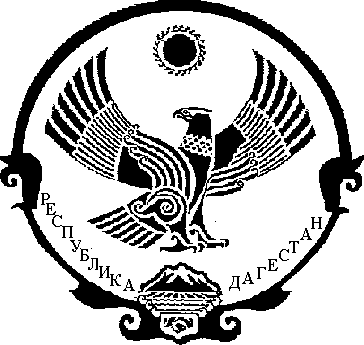 